Your recent request for information is replicated below, together with our response.Under the Freedom of Information Act please may I request the following information: How many police vehicles are there in Scotland?Please note that all responses in this FOI relate to the marked vehicle fleet of Police Scotland.  Meaning vehicles that have police livery or markings.In relation to unmarked vehicles, this information is exempt in terms of the Freedom of Information (Scotland) Act 2002 (the Act). As such, in terms of Section 16 of the Freedom of Information (Scotland) Act 2002, I am refusing to provide you with the information sought. Section 16 requires Police Scotland when refusing to provide such information because it is exempt, to provide you with a notice which:(a) states that it holds the information,(b) states that it is claiming an exemption,(c) specifies the exemption in question and(d) states, if that would not be otherwise apparent, why the exemption applies.I consider the following exemptions applicable. Section 35 – Law enforcementInformation is exempt information if its disclosure under this Act would or would be likely to prejudice substantially the prevention or detection of crime and the apprehension or prosecution of offenders. Disclosure of the unmarked fleet would highlight vehicle resources and capabilities.  Revealing this information would substantially weaken the effective use of vehicle resources with a corresponding risk to law enforcement and to the safety of both the public and officers.This is a non-absolute exemption and requires the application of the public interest test.Section 39(1) – Health, safety and the environmentThe release of this information would circumvent the efficient and effective provision of law enforcement by the police service for the reasons described above.  This would in turn increase the risk to the personal safety of individuals and to the safety of the police officers responding to incidents. This is a non-absolute exemption and requires the application of the public interest test. Public Interest Test I recognise that public awareness would favour a disclosure as it would contribute to the public debate surrounding the overall nature of vehicle resources available for deployment by the Police. I would, however, contend that the efficient/effective conduct of the service and public safety favours retention of the information as it cannot be in the public interest to release information that would prejudice law enforcement, or which is likely to have an adverse impact upon public safety.Information regarding the marked fleet is publicly available, as such, in terms of Section 16 of the Freedom of Information (Scotland) Act 2002, I am refusing to provide you with the information sought. Section 16 requires Police Scotland when refusing to provide such information because it is exempt, to provide you with a notice which:(a) states that it holds the information,(b) states that it is claiming an exemption,(c) specifies the exemption in question and(d) states, if that would not be otherwise apparent, why the exemption applies.I can confirm that Police Scotland holds the information that you have requested and the exemption that I consider to be applicable is set out at Section 25(1) of the Act - information otherwise accessible:“Information which the applicant can reasonably obtain other than by requesting it under Section 1(1) is exempt information”.Please see the link below for further details. Fleet information - Police ScotlandHow many of these vehicles do not comply with the LEZ in Glasgow? Please can you provide a breakdown of the vehicles which do not – what year they were made, their role in the force, etc.? Please be advised that all the marked fleet are Low Emission Zone (LEZ) compliant.How much, if anything, has Police Scotland had to pay to Glasgow City Council in fines because of vehicles which do not comply with its LEZ?The answer to this question is zero. As all emergency service vehicles are considered exempt from LEZ costs.If you require any further assistance, please contact us quoting the reference above.You can request a review of this response within the next 40 working days by email or by letter (Information Management - FOI, Police Scotland, Clyde Gateway, 2 French Street, Dalmarnock, G40 4EH).  Requests must include the reason for your dissatisfaction.If you remain dissatisfied following our review response, you can appeal to the Office of the Scottish Information Commissioner (OSIC) within 6 months - online, by email or by letter (OSIC, Kinburn Castle, Doubledykes Road, St Andrews, KY16 9DS).Following an OSIC appeal, you can appeal to the Court of Session on a point of law only. This response will be added to our Disclosure Log in seven days' time.Every effort has been taken to ensure our response is as accessible as possible. If you require this response to be provided in an alternative format, please let us know.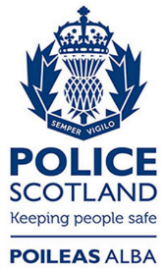 Freedom of Information ResponseOur reference:  FOI 23-2368Responded to:  09 October 2023